INDICAÇÃO Nº 2122/2017Sugere ao Poder Executivo Municipal que proceda a intensificação do patrulhamento no Jd. São Francisco, principalmente na Rua Timbiras.Excelentíssimo Senhor Prefeito Municipal, Nos termos do Art. 108 do Regimento Interno desta Casa de Leis, dirijo-me a Vossa Excelência para sugerir ao setor competente que proceda a intensificação do patrulhamento no Jd. São Francisco, principalmente na Rua Timbiras.Justificativa:Fomos procurados por moradores do referido Bairro solicitando essa providencia, pois, segundo eles, está havendo muitos assaltos causando transtornos, insegurança e prejuizos, conforme relato abaixo:“Boa noite joi, venho mais uma vez encarecidamente pedir um favor não sei se VC sabe mas roubaram a casa aqui na frente da minha, e o meu vizinho falou que de madrugada escutou gente em cima do telhado deleRua timbiras 468Pelo jeito tentaram entrar novamente na casa pelo telhado e ligamos para a guardaSe VC puder pedir um polícia mento mais reforçado eu grata”Plenário “Dr. Tancredo Neves”, em 20 de Fevereiro de 2017.José Luís Fornasari                                                  “Joi Fornasari”Solidariedade                                                    - Vereador -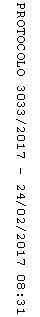 